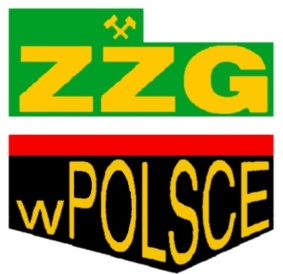        		  Zawiązek Zawodowy Górników w PolsceKomisja Sportu i Turystyki                      Organizuje XXIV Barbórkowy  Halowy Turniej Piłki Nożnej                              29.10.2021XXIV Barbórkowy Halowy Turniej Piłki Nożnej Wieliczka, 2021Zapisy w siedzibie ZZG w Polsce przy P.G. „SILESIA”